Name :  vivek kumarAccurate Institute Of Management  And Technology, Greater NoidaCell Phone Number: 99990654179354433701E Mail : vivekdbg.kumar@gmail.comCurrent Address:  Uttam nagar, delhiPersonal Information Father’s Name: Uma shankar singhDate of Birth:  20th may 1993. Sex: MaleNationality : IndianMarital Status: SingleLanguages Known: English, HindiHobbies – Playing cricket, listening music, Watching movies, TravellingStrength- Self Motivated, Adaptability, Sincere.CURRICULUM VITAE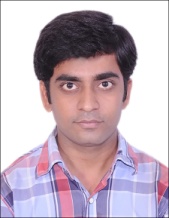 Career Objective:To pursue a highly rewarding career, seeking for a job in challenging and healthy work environment where I can utilize my skills and knowledge efficiently for organizational growth.Academic Background:	EXPERIENCE .part time teaching in kd education gr.noida(2013-15).full time teaching in Bharti study circle, vikas Puri(2017-22).part time teaching in global key technology, nirman vihar(2019)Programming Skills:CORE Java languageC programmingc++Declaration   I hereby declare that all the information is furnished above is true and efficient to my knowledge.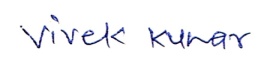                                                                                       signature